KINDERGARTEN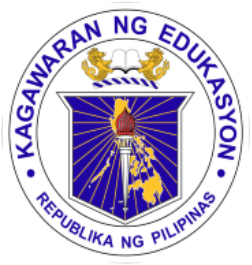 DAILY LESSON LOGSCHOOL:TEACHING DATES: KINDERGARTENDAILY LESSON LOGTEACHER:WEEK NO. 33KINDERGARTENDAILY LESSON LOGCONTENT FOCUS: Mga Lugar sa Pamayanan:  Repair ShopQUARTER: FOURTHBLOCKS OF TIMEIndicate the following:Learning Area (LA)Content Standards (CS)Performance Standards (PS)Learning Competency Code (LCC)MONDAYTUESDAYWEDNESDAYTHURSDAYFRIDAYARRIVAL TIMEDevelopmental Domain(s):(Language, Literacy and Communication)Daily Routine:National AnthemOpening PrayerExerciseKamustahanAttendance BalitaanDaily Routine:National AnthemOpening PrayerExerciseKamustahanAttendance BalitaanDaily Routine:National AnthemOpening PrayerExerciseKamustahanAttendance BalitaanDaily Routine:National AnthemOpening PrayerExerciseKamustahanAttendance BalitaanDaily Routine:National AnthemOpening PrayerExerciseKamustahanAttendance BalitaanARRIVAL TIMEContent Standard:The child exhibits an understanding  of increasing his/her conversation skillsDaily Routine:National AnthemOpening PrayerExerciseKamustahanAttendance BalitaanDaily Routine:National AnthemOpening PrayerExerciseKamustahanAttendance BalitaanDaily Routine:National AnthemOpening PrayerExerciseKamustahanAttendance BalitaanDaily Routine:National AnthemOpening PrayerExerciseKamustahanAttendance BalitaanDaily Routine:National AnthemOpening PrayerExerciseKamustahanAttendance BalitaanARRIVAL TIMEPerformance Standard:The child shall be able to confidently speaks his/her feelings and ideas in words that make senseDaily Routine:National AnthemOpening PrayerExerciseKamustahanAttendance BalitaanDaily Routine:National AnthemOpening PrayerExerciseKamustahanAttendance BalitaanDaily Routine:National AnthemOpening PrayerExerciseKamustahanAttendance BalitaanDaily Routine:National AnthemOpening PrayerExerciseKamustahanAttendance BalitaanDaily Routine:National AnthemOpening PrayerExerciseKamustahanAttendance BalitaanARRIVAL TIMELearning Competency Code:LLKOL-lg-3,LLKOL -00-1KAKPS-00-14, KAKPS-00-15SEKPSE-IIa-4Daily Routine:National AnthemOpening PrayerExerciseKamustahanAttendance BalitaanDaily Routine:National AnthemOpening PrayerExerciseKamustahanAttendance BalitaanDaily Routine:National AnthemOpening PrayerExerciseKamustahanAttendance BalitaanDaily Routine:National AnthemOpening PrayerExerciseKamustahanAttendance BalitaanDaily Routine:National AnthemOpening PrayerExerciseKamustahanAttendance BalitaanMEETING TIME 1Developmental Domain(s):Pagpapaunlad ng Kakayahang Sosyo-emosyonalLA: Pakikisalamuha sa iba bilang kasapi ng komunidadMensahe: Dinadala natin ang sirang mga bagay sa pagawaan upang ito ay mabuong muli.Tanong: Anong mga bagay angmadalas ipagawa ng mga tao sapagawaan?Mensahe: Gumagawa ng iba’t-ibang bagay ang mga karpintero atsapatero. Gumagawa ng sirang silya,pintuan, dingding atbp. ang karpintero samantalang ang sapatero naman ay gumagawa ng sapatos.Tanong: Bakit kailangang suriinmuna ang isang bagay kung ito’ymaaayos pa bago ito itapon?Mensahe: Ang mga karpintero atsapatero ay bumubuo at gumagawa ng iba’t-ibang bagay.Tanong: Ano-ano ang ginagawa ngkarpintero? ng sapatero?Mensahe: Gumagamit ang mgakarpintero at sapatero ng iba’t-ibangkagamitan sa kanilang trabaho.Tanong: Ano-ano ang kanilang mga kagamitan?Mensahe: May sinusunod na proseso sa pagbuo ng sapatos/bahay ang mgasapatero at karpintero.Tanong: Maaari ba kayongmagbigay ng halimbawa ng prosesokung paano nabubuo ang isangsapatos o bahay?MEETING TIME 1Content Standard:Ang bata ay ay nagkakaroon ng pag-unawa sa konsepto ng pamilya at komunidad bilang kasapi nitoMensahe: Dinadala natin ang sirang mga bagay sa pagawaan upang ito ay mabuong muli.Tanong: Anong mga bagay angmadalas ipagawa ng mga tao sapagawaan?Mensahe: Gumagawa ng iba’t-ibang bagay ang mga karpintero atsapatero. Gumagawa ng sirang silya,pintuan, dingding atbp. ang karpintero samantalang ang sapatero naman ay gumagawa ng sapatos.Tanong: Bakit kailangang suriinmuna ang isang bagay kung ito’ymaaayos pa bago ito itapon?Mensahe: Ang mga karpintero atsapatero ay bumubuo at gumagawa ng iba’t-ibang bagay.Tanong: Ano-ano ang ginagawa ngkarpintero? ng sapatero?Mensahe: Gumagamit ang mgakarpintero at sapatero ng iba’t-ibangkagamitan sa kanilang trabaho.Tanong: Ano-ano ang kanilang mga kagamitan?Mensahe: May sinusunod na proseso sa pagbuo ng sapatos/bahay ang mgasapatero at karpintero.Tanong: Maaari ba kayongmagbigay ng halimbawa ng prosesokung paano nabubuo ang isangsapatos o bahay?MEETING TIME 1Performance Standard:Ang bata ay nagpamalas ng pagmamalaki at kasiyahang makapagkwento ng sariling karanasan bilang kabahagi ng pamilya at komunidad Mensahe: Dinadala natin ang sirang mga bagay sa pagawaan upang ito ay mabuong muli.Tanong: Anong mga bagay angmadalas ipagawa ng mga tao sapagawaan?Mensahe: Gumagawa ng iba’t-ibang bagay ang mga karpintero atsapatero. Gumagawa ng sirang silya,pintuan, dingding atbp. ang karpintero samantalang ang sapatero naman ay gumagawa ng sapatos.Tanong: Bakit kailangang suriinmuna ang isang bagay kung ito’ymaaayos pa bago ito itapon?Mensahe: Ang mga karpintero atsapatero ay bumubuo at gumagawa ng iba’t-ibang bagay.Tanong: Ano-ano ang ginagawa ngkarpintero? ng sapatero?Mensahe: Gumagamit ang mgakarpintero at sapatero ng iba’t-ibangkagamitan sa kanilang trabaho.Tanong: Ano-ano ang kanilang mga kagamitan?Mensahe: May sinusunod na proseso sa pagbuo ng sapatos/bahay ang mgasapatero at karpintero.Tanong: Maaari ba kayongmagbigay ng halimbawa ng prosesokung paano nabubuo ang isangsapatos o bahay?MEETING TIME 1Learning Competency Code:KMKPKom-00-1,  KMKPKom-00-2,  KMKPKom-00-3,  KMKPKom-00-4,  KMKPKom-00-6, Mensahe: Dinadala natin ang sirang mga bagay sa pagawaan upang ito ay mabuong muli.Tanong: Anong mga bagay angmadalas ipagawa ng mga tao sapagawaan?Mensahe: Gumagawa ng iba’t-ibang bagay ang mga karpintero atsapatero. Gumagawa ng sirang silya,pintuan, dingding atbp. ang karpintero samantalang ang sapatero naman ay gumagawa ng sapatos.Tanong: Bakit kailangang suriinmuna ang isang bagay kung ito’ymaaayos pa bago ito itapon?Mensahe: Ang mga karpintero atsapatero ay bumubuo at gumagawa ng iba’t-ibang bagay.Tanong: Ano-ano ang ginagawa ngkarpintero? ng sapatero?Mensahe: Gumagamit ang mgakarpintero at sapatero ng iba’t-ibangkagamitan sa kanilang trabaho.Tanong: Ano-ano ang kanilang mga kagamitan?Mensahe: May sinusunod na proseso sa pagbuo ng sapatos/bahay ang mgasapatero at karpintero.Tanong: Maaari ba kayongmagbigay ng halimbawa ng prosesokung paano nabubuo ang isangsapatos o bahay?WORK PERIOD 1Developmental Domain(s):Kagandahang Asal( Pagpapahalaga sa Sarili )Pamamatnubay ng Guro:Mural: Time to repairKPKFM-00-1.3Malayang Gawain:1. How  many syllablesLLKPA-Ig-82.  Sequence cards: biggest to smallestKAKPS-00-33. Shoe DesignSKMP-00-24. Copying . figures/designs LLKH-00-25. Picture-word matchMKAT-00-1Pamamatnubay ng Guro:Fieldtrip to a repair shopKAKPS-00-61. Picture-word matchMKAT-00-12. How  many syllablesLLKPA-Ig-83.  Sequence cards: biggest to smallestKAKPS-00-34. Shoe DesignSKMP-00-25. Copying . figures/designs LLKH-00-2Pamamatnubay ng Guro:Poster: At the Repair ShopSKPK-00-181. Copying . figures/designs LLKH-00-22. Picture-word matchMKAT-00-13. How  many syllablesLLKPA-Ig-84.  Sequence cards: biggest to smallestKAKPS-00-35. Shoe DesignSKMP-00-2Pamamatnubay ng Guro:1. Shoe DesignSKMP-00-22. Copying . figures/designs LLKH-00-23. Picture-word matchMKAT-00-14. How  many syllablesLLKPA-Ig-85.  Sequence cards: biggest to smallestKAKPS-00-3Pamamatnubay ng Guro:1.  Sequence cards: biggest to smallestKAKPS-00-32. Shoe DesignSKMP-00-23. Copying . figures/designs LLKH-00-24. Picture-word matchMKAT-00-15. How  many syllablesLLKPA-Ig-8WORK PERIOD 1Content Standard:Ang bata ay nagkakaroon ng pag-unawa sa konsepto ng disiplina na batayan upang lubos na mapahalagahan ang sariliPamamatnubay ng Guro:Mural: Time to repairKPKFM-00-1.3Malayang Gawain:1. How  many syllablesLLKPA-Ig-82.  Sequence cards: biggest to smallestKAKPS-00-33. Shoe DesignSKMP-00-24. Copying . figures/designs LLKH-00-25. Picture-word matchMKAT-00-1Pamamatnubay ng Guro:Fieldtrip to a repair shopKAKPS-00-61. Picture-word matchMKAT-00-12. How  many syllablesLLKPA-Ig-83.  Sequence cards: biggest to smallestKAKPS-00-34. Shoe DesignSKMP-00-25. Copying . figures/designs LLKH-00-2Pamamatnubay ng Guro:Poster: At the Repair ShopSKPK-00-181. Copying . figures/designs LLKH-00-22. Picture-word matchMKAT-00-13. How  many syllablesLLKPA-Ig-84.  Sequence cards: biggest to smallestKAKPS-00-35. Shoe DesignSKMP-00-2Pamamatnubay ng Guro:1. Shoe DesignSKMP-00-22. Copying . figures/designs LLKH-00-23. Picture-word matchMKAT-00-14. How  many syllablesLLKPA-Ig-85.  Sequence cards: biggest to smallestKAKPS-00-3Pamamatnubay ng Guro:1.  Sequence cards: biggest to smallestKAKPS-00-32. Shoe DesignSKMP-00-23. Copying . figures/designs LLKH-00-24. Picture-word matchMKAT-00-15. How  many syllablesLLKPA-Ig-8WORK PERIOD 1Performance Standard:Ang bata ay nakapagpamalas ng tamang pagkilos sa lahat ng pagkakataon na may paggalang at pagsasaalang-alang sa sarili at sa ibaPamamatnubay ng Guro:Mural: Time to repairKPKFM-00-1.3Malayang Gawain:1. How  many syllablesLLKPA-Ig-82.  Sequence cards: biggest to smallestKAKPS-00-33. Shoe DesignSKMP-00-24. Copying . figures/designs LLKH-00-25. Picture-word matchMKAT-00-1Pamamatnubay ng Guro:Fieldtrip to a repair shopKAKPS-00-61. Picture-word matchMKAT-00-12. How  many syllablesLLKPA-Ig-83.  Sequence cards: biggest to smallestKAKPS-00-34. Shoe DesignSKMP-00-25. Copying . figures/designs LLKH-00-2Pamamatnubay ng Guro:Poster: At the Repair ShopSKPK-00-181. Copying . figures/designs LLKH-00-22. Picture-word matchMKAT-00-13. How  many syllablesLLKPA-Ig-84.  Sequence cards: biggest to smallestKAKPS-00-35. Shoe DesignSKMP-00-2Pamamatnubay ng Guro:1. Shoe DesignSKMP-00-22. Copying . figures/designs LLKH-00-23. Picture-word matchMKAT-00-14. How  many syllablesLLKPA-Ig-85.  Sequence cards: biggest to smallestKAKPS-00-3Pamamatnubay ng Guro:1.  Sequence cards: biggest to smallestKAKPS-00-32. Shoe DesignSKMP-00-23. Copying . figures/designs LLKH-00-24. Picture-word matchMKAT-00-15. How  many syllablesLLKPA-Ig-8WORK PERIOD 1Learning Competency Code:KAKPS-00-1, KAKPS-00-2,KAKPS-00-3, KAKPS-00-5,KAKPS-00-7, KAKPS-00-9Pamamatnubay ng Guro:Mural: Time to repairKPKFM-00-1.3Malayang Gawain:1. How  many syllablesLLKPA-Ig-82.  Sequence cards: biggest to smallestKAKPS-00-33. Shoe DesignSKMP-00-24. Copying . figures/designs LLKH-00-25. Picture-word matchMKAT-00-1Pamamatnubay ng Guro:Fieldtrip to a repair shopKAKPS-00-61. Picture-word matchMKAT-00-12. How  many syllablesLLKPA-Ig-83.  Sequence cards: biggest to smallestKAKPS-00-34. Shoe DesignSKMP-00-25. Copying . figures/designs LLKH-00-2Pamamatnubay ng Guro:Poster: At the Repair ShopSKPK-00-181. Copying . figures/designs LLKH-00-22. Picture-word matchMKAT-00-13. How  many syllablesLLKPA-Ig-84.  Sequence cards: biggest to smallestKAKPS-00-35. Shoe DesignSKMP-00-2Pamamatnubay ng Guro:1. Shoe DesignSKMP-00-22. Copying . figures/designs LLKH-00-23. Picture-word matchMKAT-00-14. How  many syllablesLLKPA-Ig-85.  Sequence cards: biggest to smallestKAKPS-00-3Pamamatnubay ng Guro:1.  Sequence cards: biggest to smallestKAKPS-00-32. Shoe DesignSKMP-00-23. Copying . figures/designs LLKH-00-24. Picture-word matchMKAT-00-15. How  many syllablesLLKPA-Ig-8MEETING TIME 2Developmental Domain(s):SiningLA: ( Malikhaing Pagpapahayag )Gawain:Trip Chart MakingLaro: Team Sound OffLaro: I blend you guessLaro: PictionarySegmentation CheerMEETING TIME 2Content Standard:Ang bata ay nagkakaroon ng pag-unawa sa pagpapahayag ng kaisipan at imahinasyon sa malikhain at malayang pamamaraanGawain:Trip Chart MakingLaro: Team Sound OffLaro: I blend you guessLaro: PictionarySegmentation CheerMEETING TIME 2Performance Standard:Ang bata ay nakapagpamalas ng kakayahang maipahayag ang kaisipan, damdamin, saloobin at imahinasyonGawain:Trip Chart MakingLaro: Team Sound OffLaro: I blend you guessLaro: PictionarySegmentation CheerMEETING TIME 2Learning Competency Code:SKMP-00-1, SKMP-00-4SKMP-00-7, SKMP-00-1OGawain:Trip Chart MakingLaro: Team Sound OffLaro: I blend you guessLaro: PictionarySegmentation CheerSUPERVISED RECESSDevelopmental Domain(s):Pangangalaga sa Sariling Kalusugan at KaligtasanSNACK TIMESNACK TIMESNACK TIMESNACK TIMESNACK TIMESUPERVISED RECESSContent Standard:Ang bata ay nagkakaroon ng pag-unawa sa kakayahang pangalagaan ang sariling kalusugan at kaligtasanSNACK TIMESNACK TIMESNACK TIMESNACK TIMESNACK TIMESUPERVISED RECESSPerformance Standard:Ang bata ay nakapagpamalas ng pagsasagawa ng pangunahing kasanayan ukol sa pansariling kalinisan sa pang araw-araw na pamumuhay at pangangalaga para sa sariling kaligtasanSNACK TIMESNACK TIMESNACK TIMESNACK TIMESNACK TIMESUPERVISED RECESSLearning Competency Code:KPKPKK-Ih-1KAKPS-00-16SNACK TIMESNACK TIMESNACK TIMESNACK TIMESNACK TIMESTORYDevelopmental Domain(s):Language, Literacy and CommunicationLA: Book and Print Awareness KuwentoThe Elves and theShoemakerKuwentoWee Red ShoesKuwentoA Pocket for CorduroyKuwentoRosa AlbinaKuwentoKapag Tumawid Ako ngKalsadaSTORYContent Standard:The child demonstrates an understanding of book familiarity, awareness that there is a beginning and an end, written by author(s)and illustrated by someoneKuwentoThe Elves and theShoemakerKuwentoWee Red ShoesKuwentoA Pocket for CorduroyKuwentoRosa AlbinaKuwentoKapag Tumawid Ako ngKalsadaSTORYPerformance Standard:The child shall be able to use book, handle pages; take care of books, enjoy listening to stories repeatedly and may play pretend-reading and associates him/herself  with the storyKuwentoThe Elves and theShoemakerKuwentoWee Red ShoesKuwentoA Pocket for CorduroyKuwentoRosa AlbinaKuwentoKapag Tumawid Ako ngKalsadaSTORYLearning Competency Code:LLKPA-00-2, LLKPA-00-2LLKPA-00-4, LLKPA-00-9LLKPA-00-7, LLKPA-00-8KuwentoThe Elves and theShoemakerKuwentoWee Red ShoesKuwentoA Pocket for CorduroyKuwentoRosa AlbinaKuwentoKapag Tumawid Ako ngKalsadaWORK PERIOD 2Developmental Domain(s):Kalusugang Pisikal at Pagpapaunlad ng kakayahang motor( Kasanayang Fine Motor )Pamamatnubay ng Guro:Where does it go?MKC-00-6Malayang Gawain:1.  Exploring MarblesMKC-00-22.  Three in a rowMKC-00-63. It’s A MatchMKAT-00-14. More than, Less thanMKC-00-85.Find 10MKC-00-2Pamamatnubay ng Guro:Comparing numbers (quantities of10)MKC-00-8Malayang Gawain:1.Find 10MKC-00-22.  Exploring MarblesMKC-00-23.  Three in a rowMKC-00-64. It’s A MatchMKAT-00-15. More than, Less thanMKC-00-8Pamamatnubay ng Guro:Comparing numbers (quantities of10)MKC-00-8Malayang Gawain:1.Find 10MKC-00-22.  Exploring MarblesMKC-00-23.  Three in a rowMKC-00-64. It’s A MatchMKAT-00-15. More than, Less thanMKC-00-8Pamamatnubay ng Guro:Hand Game (quantities of 10)MKAT-00-26Malayang Gawain:1. More than, Less thanMKC-00-82.Find 10MKC-00-23.  Exploring MarblesMKC-00-24.  Three in a rowMKC-00-65. It’s A MatchMKAT-00-1Pamamatnubay ng Guro:Hand Game (quantities of 10)MKAT-00-26Malayang Gawain:1. More than, Less thanMKC-00-82.Find 10MKC-00-23.  Exploring MarblesMKC-00-24.  Three in a rowMKC-00-65. It’s A MatchMKAT-00-1Pamamatnubay ng Guro:Peek thru the wall (quantities of 10)MKAT-00-26Malayang Gawain:1. It’s A MatchMKAT-00-12. More than, Less thanMKC-00-83.Find 10MKC-00-24.  Exploring MarblesMKC-00-25.  Three in a rowMKC-00-6Pamamatnubay ng Guro:Peek thru the wall (quantities of 10)MKAT-00-26Malayang Gawain:1. It’s A MatchMKAT-00-12. More than, Less thanMKC-00-83.Find 10MKC-00-24.  Exploring MarblesMKC-00-25.  Three in a rowMKC-00-6Pamamatnubay ng Guro: Feet in A RowMKME-00-2Malayang Gawain:1.  Three in a rowMKC-00-62. It’s A MatchMKAT-00-13. More than, Less thanMKC-00-84.Find 10MKC-00-25.  Exploring MarblesMKC-00-2Pamamatnubay ng Guro: Feet in A RowMKME-00-2Malayang Gawain:1.  Three in a rowMKC-00-62. It’s A MatchMKAT-00-13. More than, Less thanMKC-00-84.Find 10MKC-00-25.  Exploring MarblesMKC-00-2WORK PERIOD 2Content Standard:Ang bata ay nagkakaroon ng pag-unawa sa sariling kakayahanng sumubok gamitin nang maayos ang kamay upang lumikha o lumimbagPamamatnubay ng Guro:Where does it go?MKC-00-6Malayang Gawain:1.  Exploring MarblesMKC-00-22.  Three in a rowMKC-00-63. It’s A MatchMKAT-00-14. More than, Less thanMKC-00-85.Find 10MKC-00-2Pamamatnubay ng Guro:Comparing numbers (quantities of10)MKC-00-8Malayang Gawain:1.Find 10MKC-00-22.  Exploring MarblesMKC-00-23.  Three in a rowMKC-00-64. It’s A MatchMKAT-00-15. More than, Less thanMKC-00-8Pamamatnubay ng Guro:Comparing numbers (quantities of10)MKC-00-8Malayang Gawain:1.Find 10MKC-00-22.  Exploring MarblesMKC-00-23.  Three in a rowMKC-00-64. It’s A MatchMKAT-00-15. More than, Less thanMKC-00-8Pamamatnubay ng Guro:Hand Game (quantities of 10)MKAT-00-26Malayang Gawain:1. More than, Less thanMKC-00-82.Find 10MKC-00-23.  Exploring MarblesMKC-00-24.  Three in a rowMKC-00-65. It’s A MatchMKAT-00-1Pamamatnubay ng Guro:Hand Game (quantities of 10)MKAT-00-26Malayang Gawain:1. More than, Less thanMKC-00-82.Find 10MKC-00-23.  Exploring MarblesMKC-00-24.  Three in a rowMKC-00-65. It’s A MatchMKAT-00-1Pamamatnubay ng Guro:Peek thru the wall (quantities of 10)MKAT-00-26Malayang Gawain:1. It’s A MatchMKAT-00-12. More than, Less thanMKC-00-83.Find 10MKC-00-24.  Exploring MarblesMKC-00-25.  Three in a rowMKC-00-6Pamamatnubay ng Guro:Peek thru the wall (quantities of 10)MKAT-00-26Malayang Gawain:1. It’s A MatchMKAT-00-12. More than, Less thanMKC-00-83.Find 10MKC-00-24.  Exploring MarblesMKC-00-25.  Three in a rowMKC-00-6Pamamatnubay ng Guro: Feet in A RowMKME-00-2Malayang Gawain:1.  Three in a rowMKC-00-62. It’s A MatchMKAT-00-13. More than, Less thanMKC-00-84.Find 10MKC-00-25.  Exploring MarblesMKC-00-2Pamamatnubay ng Guro: Feet in A RowMKME-00-2Malayang Gawain:1.  Three in a rowMKC-00-62. It’s A MatchMKAT-00-13. More than, Less thanMKC-00-84.Find 10MKC-00-25.  Exploring MarblesMKC-00-2WORK PERIOD 2Performance Standard:Ang bata ay nakapagpamalasng kakayahang gamitin ang kamay at daliriPamamatnubay ng Guro:Where does it go?MKC-00-6Malayang Gawain:1.  Exploring MarblesMKC-00-22.  Three in a rowMKC-00-63. It’s A MatchMKAT-00-14. More than, Less thanMKC-00-85.Find 10MKC-00-2Pamamatnubay ng Guro:Comparing numbers (quantities of10)MKC-00-8Malayang Gawain:1.Find 10MKC-00-22.  Exploring MarblesMKC-00-23.  Three in a rowMKC-00-64. It’s A MatchMKAT-00-15. More than, Less thanMKC-00-8Pamamatnubay ng Guro:Comparing numbers (quantities of10)MKC-00-8Malayang Gawain:1.Find 10MKC-00-22.  Exploring MarblesMKC-00-23.  Three in a rowMKC-00-64. It’s A MatchMKAT-00-15. More than, Less thanMKC-00-8Pamamatnubay ng Guro:Hand Game (quantities of 10)MKAT-00-26Malayang Gawain:1. More than, Less thanMKC-00-82.Find 10MKC-00-23.  Exploring MarblesMKC-00-24.  Three in a rowMKC-00-65. It’s A MatchMKAT-00-1Pamamatnubay ng Guro:Hand Game (quantities of 10)MKAT-00-26Malayang Gawain:1. More than, Less thanMKC-00-82.Find 10MKC-00-23.  Exploring MarblesMKC-00-24.  Three in a rowMKC-00-65. It’s A MatchMKAT-00-1Pamamatnubay ng Guro:Peek thru the wall (quantities of 10)MKAT-00-26Malayang Gawain:1. It’s A MatchMKAT-00-12. More than, Less thanMKC-00-83.Find 10MKC-00-24.  Exploring MarblesMKC-00-25.  Three in a rowMKC-00-6Pamamatnubay ng Guro:Peek thru the wall (quantities of 10)MKAT-00-26Malayang Gawain:1. It’s A MatchMKAT-00-12. More than, Less thanMKC-00-83.Find 10MKC-00-24.  Exploring MarblesMKC-00-25.  Three in a rowMKC-00-6Pamamatnubay ng Guro: Feet in A RowMKME-00-2Malayang Gawain:1.  Three in a rowMKC-00-62. It’s A MatchMKAT-00-13. More than, Less thanMKC-00-84.Find 10MKC-00-25.  Exploring MarblesMKC-00-2Pamamatnubay ng Guro: Feet in A RowMKME-00-2Malayang Gawain:1.  Three in a rowMKC-00-62. It’s A MatchMKAT-00-13. More than, Less thanMKC-00-84.Find 10MKC-00-25.  Exploring MarblesMKC-00-2WORK PERIOD 2Learning Competency Code:KPKFM-00-1.5, KPKFM-00-1.6MKAT-00-1Pamamatnubay ng Guro:Where does it go?MKC-00-6Malayang Gawain:1.  Exploring MarblesMKC-00-22.  Three in a rowMKC-00-63. It’s A MatchMKAT-00-14. More than, Less thanMKC-00-85.Find 10MKC-00-2Pamamatnubay ng Guro:Comparing numbers (quantities of10)MKC-00-8Malayang Gawain:1.Find 10MKC-00-22.  Exploring MarblesMKC-00-23.  Three in a rowMKC-00-64. It’s A MatchMKAT-00-15. More than, Less thanMKC-00-8Pamamatnubay ng Guro:Comparing numbers (quantities of10)MKC-00-8Malayang Gawain:1.Find 10MKC-00-22.  Exploring MarblesMKC-00-23.  Three in a rowMKC-00-64. It’s A MatchMKAT-00-15. More than, Less thanMKC-00-8Pamamatnubay ng Guro:Hand Game (quantities of 10)MKAT-00-26Malayang Gawain:1. More than, Less thanMKC-00-82.Find 10MKC-00-23.  Exploring MarblesMKC-00-24.  Three in a rowMKC-00-65. It’s A MatchMKAT-00-1Pamamatnubay ng Guro:Hand Game (quantities of 10)MKAT-00-26Malayang Gawain:1. More than, Less thanMKC-00-82.Find 10MKC-00-23.  Exploring MarblesMKC-00-24.  Three in a rowMKC-00-65. It’s A MatchMKAT-00-1Pamamatnubay ng Guro:Peek thru the wall (quantities of 10)MKAT-00-26Malayang Gawain:1. It’s A MatchMKAT-00-12. More than, Less thanMKC-00-83.Find 10MKC-00-24.  Exploring MarblesMKC-00-25.  Three in a rowMKC-00-6Pamamatnubay ng Guro:Peek thru the wall (quantities of 10)MKAT-00-26Malayang Gawain:1. It’s A MatchMKAT-00-12. More than, Less thanMKC-00-83.Find 10MKC-00-24.  Exploring MarblesMKC-00-25.  Three in a rowMKC-00-6Pamamatnubay ng Guro: Feet in A RowMKME-00-2Malayang Gawain:1.  Three in a rowMKC-00-62. It’s A MatchMKAT-00-13. More than, Less thanMKC-00-84.Find 10MKC-00-25.  Exploring MarblesMKC-00-2Pamamatnubay ng Guro: Feet in A RowMKME-00-2Malayang Gawain:1.  Three in a rowMKC-00-62. It’s A MatchMKAT-00-13. More than, Less thanMKC-00-84.Find 10MKC-00-25.  Exploring MarblesMKC-00-2INDOOR/OUTDOORDevelopmental Domain(s):Kalusugang Pisikal at Pagpapaunlad ng kakayahang motor( Kasanayang Gross Motor )Sasali kaba?KPKGM-Ig-3Sasali kaba?KPKGM-Ig-3RedLightKAKPS-00-13RedLightKAKPS-00-13FunMovementsKPKGM-Ie-2FunMovementsKPKGM-Ie-2Buildingin our townKMKPKom-00-3Buildingin our townKMKPKom-00-3Buildingin our townKMKPKom-00-3INDOOR/OUTDOORContent Standard:Ang bata ay nagkakaroon ng pag-unawa sa kanyang kapaligiran at naiuugmay dito ang ankop na paggalaw ng katawanSasali kaba?KPKGM-Ig-3Sasali kaba?KPKGM-Ig-3RedLightKAKPS-00-13RedLightKAKPS-00-13FunMovementsKPKGM-Ie-2FunMovementsKPKGM-Ie-2Buildingin our townKMKPKom-00-3Buildingin our townKMKPKom-00-3Buildingin our townKMKPKom-00-3INDOOR/OUTDOORPerformance Standard:Ang bata ay nakapagpamalasng maayos na galaw at koordinasyon ng mga bahagi ng katawanSasali kaba?KPKGM-Ig-3Sasali kaba?KPKGM-Ig-3RedLightKAKPS-00-13RedLightKAKPS-00-13FunMovementsKPKGM-Ie-2FunMovementsKPKGM-Ie-2Buildingin our townKMKPKom-00-3Buildingin our townKMKPKom-00-3Buildingin our townKMKPKom-00-3INDOOR/OUTDOORLearning Competency Code:KPKGM-Ie-2, KPKGM-Ig-3Sasali kaba?KPKGM-Ig-3Sasali kaba?KPKGM-Ig-3RedLightKAKPS-00-13RedLightKAKPS-00-13FunMovementsKPKGM-Ie-2FunMovementsKPKGM-Ie-2Buildingin our townKMKPKom-00-3Buildingin our townKMKPKom-00-3Buildingin our townKMKPKom-00-3MEETING TIME 3DISMISSAL ROUTINEDISMISSAL ROUTINEDISMISSAL ROUTINEDISMISSAL ROUTINEDISMISSAL ROUTINEDISMISSAL ROUTINEDISMISSAL ROUTINEDISMISSAL ROUTINEDISMISSAL ROUTINEDISMISSAL ROUTINEREMARKSREMARKSREFLECTIONReflect on your teaching and assess yourself as a teacher. Think about your students’ progress this week. What works? What else needs to be done to help the students learn? Identify what help your instructional supervisors can provide for you so when you meet them, you can ask them relevant questions.No. of learners who earned 80% in the evaluation.No. of learners who require additional activities for remediation.Did the remedial lessons work? No. of learners who have caught up with the lesson.No. of learners who continue to require remediationWhich of my teaching strategies worked well? Why did these work?What difficulties dis I encounter which my principal or supervisor can help me solve?What innovation or localized materials did I use/discover which I wish to share with other teachers?